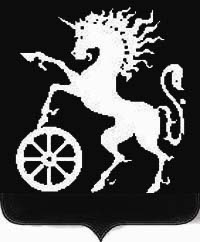 БОГОТОЛЬСКИЙ ГОРОДСКОЙ  СОВЕТ ДЕПУТАТОВР Е Ш Е Н И Ечетырнадцатой сессии Боготольского городского Совета депутатов четвертого созыва27 июня 2013 года                                г. Боготол                                   № 14-236О внесении изменений в решение Боготольского городского Совета депутатов «Об утверждении Положения о новых системах оплаты труда работников муниципальных бюджетных и казенных учреждений города Боготола»    	 В целях приведения нормативных правовых актов муниципального образования города Боготол в соответствие с действующим законодательством, руководствуясь статьей 81 Устава города Боготола, рассмотрев ходатайство администрации города Боготола, Боготольский городской Совет депутатов РЕШИЛ:     1.	Внести в Положение о новых системах оплаты труда работников муниципальных бюджетных и казенных учреждений города Боготола, утвержденное решением Боготольского городского Совета депутатов от 22.09.2011 № 7-135, следующие изменения:      1.1.Приложение 1 к Положению о новых системах оплаты труда работников муниципальных бюджетных и казенных учреждений города Боготола изложить в следующей редакции:«КОЛИЧЕСТВО СРЕДНИХ ОКЛАДОВ (ДОЛЖНОСТНЫХ ОКЛАДОВ),СТАВОК ЗАРАБОТНОЙ ПЛАТЫ РАБОТНИКОВ ОСНОВНОГОПЕРСОНАЛА, ИСПОЛЬЗУЕМОЕ ПРИ ОПРЕДЕЛЕНИИ РАЗМЕРАДОЛЖНОСТНОГО ОКЛАДА РУКОВОДИТЕЛЯ УЧРЕЖДЕНИЯ С УЧЕТОМОТНЕСЕНИЯ УЧРЕЖДЕНИЯ К ГРУППЕ ПО ОПЛАТЕ ТРУДАРУКОВОДИТЕЛЕЙ УЧРЕЖДЕНИЙ  ГОРОДА БОГОТОЛА    1.2. Приложение 3 к Положению о новых системах оплаты труда работников муниципальных бюджетных и казенных учреждений города Боготола дополнить разделом 4 следующего содержания:«4. Парки:         4.1. Парк культуры и отдыха:           2. Контроль за исполнением настоящего решения возложить на постоянную комиссию Боготольского городского Совета депутатов по бюджету, финансам и налогам (председатель Бальчонок А.Б.).           3. Опубликовать настоящее решение в официальном печатном издании «Земля боготольская», разместить на официальном сайте муниципального образования города Боготол www.bogotolcity.ru в сети Интернет.           4. Решение вступает в силу с 01.07.2013 года.   27 июня 2013 г.№ п/пУчрежденияКоличество средних окладов (должностных окладов), ставок заработной платы работников основного персонала учрежденияКоличество средних окладов (должностных окладов), ставок заработной платы работников основного персонала учрежденияКоличество средних окладов (должностных окладов), ставок заработной платы работников основного персонала учрежденияКоличество средних окладов (должностных окладов), ставок заработной платы работников основного персонала учреждения№ п/пУчрежденияI группа по оплате трудаII группа по оплате трудаIII группа по оплате трудаIV группа по оплате труда123451Учреждения социальной поддержки и социального обслуживания населенияУчреждения социальной поддержки и социального обслуживания населенияУчреждения социальной поддержки и социального обслуживания населенияУчреждения социальной поддержки и социального обслуживания населенияУчреждения социальной поддержки и социального обслуживания населения1.1Иные учреждения социального обслуживания2,2 – 2,52,0 – 2,11,8 – 1,91,6 – 1,72Учреждения культурыУчреждения культурыУчреждения культурыУчреждения культурыУчреждения культуры2.1Музеи3,12,82,62,12.2библиотеки2,7 – 2,92,5 – 2,72,3 – 2,52,2 – 2,32.3Учреждения клубного типа, центры народного творчества, международных культурных связей2,7 – 3,02,5 – 2,72,3 – 2,52,,22.4Парк культуры и отдыха2,0-2,11,7-1,91,4-1,71,33Учреждения здравоохраненияУчреждения здравоохраненияУчреждения здравоохраненияУчреждения здравоохраненияУчреждения здравоохранения3.1учреждения               
здравоохранения, имеющие 
коечный фонд и           
оказывающие амбулаторно- 
поликлиническую помощь   4,1 - 5,03,1 - 4,02,1 - 3,01,0 - 2,04Учреждения образования   2,6 - 3,02,1 - 2,51,8 - 2,01,5 - 1,75Учреждения физической культуры, спорта и молодежной политикиУчреждения физической культуры, спорта и молодежной политикиУчреждения физической культуры, спорта и молодежной политикиУчреждения физической культуры, спорта и молодежной политикиУчреждения физической культуры, спорта и молодежной политики5.1спортивные учреждения    2,8 - 3,32,2 - 2,71,6 - 2,11,5 5.2Учреждения, осуществляющиедеятельность в сфере молодежной политики2,9-3,02,6-2,82,3-2,52,2ПоказателиГруппы по оплате труда руководителей учрежденийГруппы по оплате труда руководителей учрежденийГруппы по оплате труда руководителей учрежденийГруппы по оплате труда руководителей учрежденийПоказателиIIIIIIIVКоличество постоянно действующих в течение года клубных формирований, ед      45-5530-45 
15-308-15Количество         
массовых           
мероприятий, ед300-350220-300170-220100-170Глава города Боготола,председатель Боготольского городского Совета депутатовА.Н. Артибякин